Modello A- Schema si domanda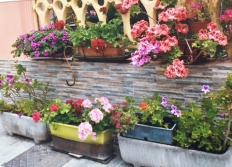 Al Comune di PloaghePiazza San Pietro, 107017 PloagheIl/La sottoscritto/a__________________________________________________(Cognome e nome)
nato/a a _________________________________il __________________  (Luogo e data di nascita)
residente nel Comune di ________________________________________ (Comune e Provincia)
in qualità di _________________________________(proprietario/locatario/Amministratore di Condominio  dell’immobile sito a Ploaghe in Via/Piazza ____________________________________
indicazione del luogo o tipologia di abbellimento _________________________________________
(balcone, finestra, davanzale, porticato, etc, etc.);Recapito telefonico ___________________________indirizzo email_________________________OPPURE, in caso di comproprietà o locazione congiunta  dell’immobileIl/La sottoscritto/a__________________________________________________(Cognome e nome)
nato/a a _________________________________il __________________  (Luogo e data di nascita)
residente nel Comune di ________________________________________ (Comune e Provincia)
Il/La sottoscritto/a__________________________________________________(Cognome e nome)
nato/a a _________________________________il __________________  (Luogo e data di nascita)
residente nel Comune di ________________________________________ (Comune e Provincia)
Il/La sottoscritto/a__________________________________________________(Cognome e nome)
nato/a a _________________________________il __________________  (Luogo e data di nascita)
residente nel Comune di ________________________________________ (Comune e Provincia)
(in caso siano presenti più proprietari/locatari adattare il modello di domanda)In qualità di _____________________________________________________(proprietari/locatari)
dell’immobile sito a Plaoghe in Via ___________________________________(localizzazione sito),
indicare luogo o tipologia di abbellimento ______________________________(balcone, finestra, davanzale, porticato etc.etc.); Recapito telefonico n._________________ indirizzo email_________
________________________Visto il Bando Pubblico di cui alla Deliberazione della Giunta Comunale n. 51 del, 28/03/2019  I.E.,  
avente per oggetto :“ 3^ Edizione del Concorso “ Balcone Fiorito 2019- Approvazione del Bando di Concorso e direttive al Responsabile del Servizio”, in quanto proprietario/i- locatario/i- Amministratore di condominio, consapevole del fatto che, in caso di mendace dichiarazione, verranno applicate nei suoi riguardi, ai sensi dell’art.46 e 47 del D.p.r. 28 dicembre 2000, n.445, le sanzioni previste dal  Codice Penale e dalle leggi vigenti in materia di falsità negli atti (art.75 del D.p.r. n.445/2000 e s.m.i.), CHIEDEDi voler partecipare al concorso per l’attribuzione del premio “Balcone Fiorito 2019”;DICHIARA Che è stata presa visione del bando pubblico di gara e pertanto vengono accettate tutte le norme e le condizioni contenute nello stesso;Di essere informato, ai sensi e per gli effetti di cui all’articolo 13 del D.Lgs 30 giugno 2003, n.196, che i dati personali raccolti saranno trattati, anche con strumenti informatici, esclusivamente nell’ambito del procedimento per il quale la presente dichiarazione viene resa .Si allega :___________________li ________________
                               (Luogo e Data)
                                                                                                       Firma____________________________